Приложение____________________________, 7 класс «Севастопольская страда»(по рассказу Л.Н.Толстого «Севастополь в декабре месяце» и историческим событиям первой обороны Севастополя 1854-1855 г.г.)      Надолго оставит в России великие следы эта эпопея Севастополя, которой героем был народ русский. Л.Н.Толстой.Страда – в значении - _______________________________________________Запиши основные даты, цифры, факты, фамилии (по материалам викторины)____________________________________________________________________________________________________________________________________________________________________________________________________________________________________________________Выписать ключевые слова для обрисовки образов:Каким мы видим лицо войны (по рассказу Л.Н.Толстого)?______________________________________________________________________________________________________________________________________________________________________________________________________________________________________________________________________________________________________________________________________________________________________________Споём вместе песню Александра Городницкого.Пахнет дымом от павших знамен, Мало проку от битвы жестокой. Сдан последний вчера бастион, И вступают враги в Севастополь. И израненный молвит солдат, Спотыкаясь на каменном спуске:- Этот город вернется назад – Севастополь останется русским!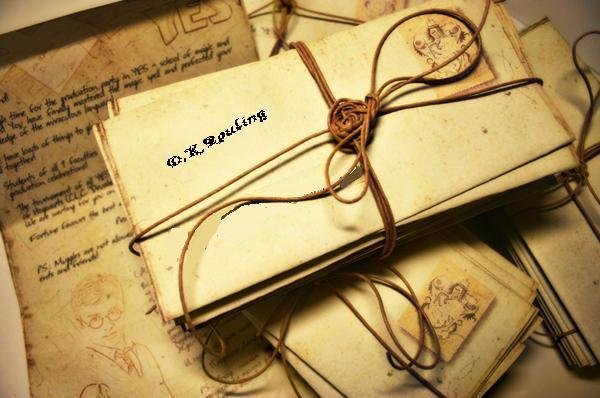 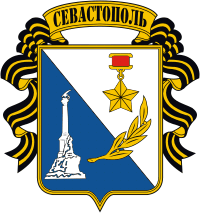 Творческое задание:составить рассказ очевидца (солдата, офицера, сестры милосердия) обороны Севастополя в форме письма с фронта. _____________________________________________________________________________________________________________________________________________________________________________________________________________________________________________________________________________________________________________________________________________________________________________________________________________________________________________________________________________________________________________________________________________________________________Конкретный участник событияСобирательный образ защитника города